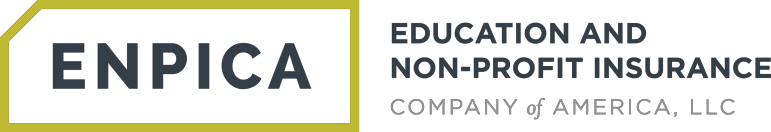 COVID -19 Acknowledgement and Personal Responsibility Policy There is no higher priority of Missouri DECA than the health, safety and well-being and of our members, staff, volunteers and community partners. As we closely monitor the COVID-19 pandemic, we continue to make decisions with this in mind. As part of Missouri DECA community we all have a responsibility to help protect each other. According to the CDC, COVID-19 is primarily spread from person to person through respiratory droplets produced when coughing, sneezing or heavy breathing. Transmission is slowed by wearing a cloth face covering and/or maintaining a distance of at least 6 feet between people. In compliance with current CDC recommendations, local mandates and/or statewide protocol, all attendees of in person activities, meetings, conferences, gatherings and competitions sponsored by Missouri DECA or when representing Missouri DECA at public or school-based activities are asked to adhere to the following recommended guidelines: Seek medical attention, self-isolate and do not attend events if you are experiencing any of the following COVID-19 symptoms:Fever (defined as a temperature greater than 100.4)Shortness of breathNew loss of taste of smellChills, muscle pain or sore throatNew or worsened coughNausea, vomiting diarrheaRunny nose or congestionWear a cloth face covering at all times when in public areas.Be mindful of social distancing. Maintain a space of 6 feet between yourself and others if able.Wash your hands with soap regularly and frequently. If soap and water is not accessible, use hand sanitizerPractice proper cough and sneeze etiquette.If you have been in close contact with someone known to have COVID-19, self-isolate for 14 days.Disinfect surfaces throughout the day that are touched regularly.Missouri DECA has implemented extensive preventative measures to help reduce the spread of COVID-19. However, Missouri DECA cannot guarantee that members and attendees will not be exposed or infected. Participants acknowledge the highly contagious nature of COVID-19 and voluntarily assume the risk and responsibility for exposure and infection.  I have read and understood Missouri DECA Acknowledgement and Personal Responsibility Policy and agree to adhere to the guidelines set forth. I understand that this Policy may be updated in accordance with changing CDC and local guidelines and will be updated accordingly. ________________________________________________ 	________________________________ Parent/guardian Signature 	Date _________________________________________________ 	________________________________ Student/Member Signature 	 	 	 	 	 	Date DISCLAIMER:  The information contained herein has been compiled from sources deemed reliable and it is accurate to the best of our knowledge and belief at time of publication and is meant to be used as guidelines. However, TRC Insurance, PLLC and Education and Non-Profit Insurance Company of America, LLC cannot guarantee its accuracy, completeness and validity and cannot be held liable for any errors or omissions.  